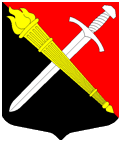 АДМИНИСТРАЦИЯМуниципальное образование Тельмановское сельское поселение Тосненского района Ленинградской областиП О С Т А Н О В Л Е Н И Е от «31» мая 2018 г.										№ 86«О внесении изменения в постановление от 18.04.2018 г. № 60»С целью упорядочения муниципальных правовых актов администрации муниципального образования Тельмановское сельское поселение Тосненского района Ленинградской области, администрация муниципального образования Тельмановское сельское поселение Тосненского района Ленинградской областиПОСТАНОВЛЯЕТ:Внести изменение в Постановление администрации муниципального образования Тельмановское сельское поселение Тосненского района Ленинградской области № 60 от «18» апреля 2018 года «О внесении изменения в постановление от 28.10.2015 г. №216» Приложение №1 «Состав административной комиссии муниципального образования Тельмановское сельское поселение Тосненского района Ленинградской области» читать в редакции настоящего постановления. Приложение №1 к настоящему постановлению.Настоящее постановление подлежит размещению на официальном сайте МО Тельмановское сельское поселение Тосненского района Ленинградской области www.telmana.infoКонтроль за исполнением настоящего постановления возложить на заместителя главы администрации – Жевнерова Константина Николаевича.Глава администрации						                   С.А. ПриходькоПриложение № 1к постановлениюадминистрацииМО Тельмановское СПот 31.05.2018г. № 86Состав административной комиссии муниципального образования Тельмановское сельское поселение Тосненского района Ленинградской областиПредседатель комиссии:Жевнеров Константин Николаевич -   заместитель     главы        администрации МО Тельмановское СПЗаместитель председателя Административной комиссии:Иванова Галина Геннадьевна 	- начальник сектора УМИ, градостроительству и землеустройству администрации МО Тельмановское СПОтветственный секретарь комиссии:Талицина Екатерина Андреевна	- главный специалист администрации 
МО Тельмановское СП.Члены Административной комиссии:Петрова Вероника Сергеевна	- главный специалист сектора УМИ, градостроительству и землеустройству администрации МО Тельмановское СП;Сидоров Николай Юрьевич		- инспектор-делопроизводитель администрации МО Тельмановское СП;Каранина Ирина Васильевна		- начальник сектора экономики, ЖКХ и жилищной политики администрации МО Тельмановское СП;Лебедев Артем Александрович	- ведущий специалист сектора экономики, ЖКХ и жилищной политики администрации МО Тельмановское СП;Коваленко Леонид Валерьевич	- ведущий специалист сектора экономики, ЖКХ и жилищной политики администрации МО Тельмановское СП;Сапрыкин Александр Михайлович	- Депутат Совета депутатов 
МО Тельмановское СП;Мельников Сергей Владимирович	- Депутат Совета депутатов 
МО Тельмановское СП;Зубченков Юрий Владимирович 	- Участковый уполномоченный полиции 125 о/п ОМВД России по Тосненскому району   